Tarefa 22- 3o EM – Sintaxe de regência verbal1) É preciso revisar um texto antes de publicá-lo.Observe o texto a seguir identifique dois erros: um de CONCORDÂNCIA VERBAL  e outro de PONTUAÇÃO. Justifique por que ocorreram os erros.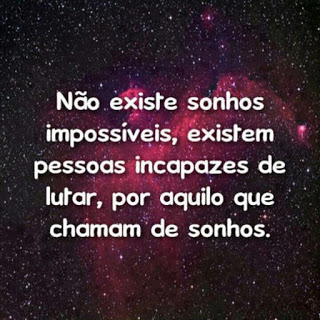 2)  Segundo a norma padrão da Língua Portuguesa, a alternativa em que as regras de concordância nominal e verbal foram respeitadas é:a) O resultado das mais recentes pesquisas, em anexo, mostraram índices preocupantes. Faltou soluções mais decisivas.b) Fiquem alerta: nenhum dos programas apresentados concederam prioridade à produção do texto escritoc) Minas Gerais desenvolve pesquisas de ponta na área da alfabetização. Um novo grupo assumiram, eles mesmo, a coordenação dessas pesquisas.d) Foi passada uma série de informações infundadas: a maioria dos alunos lê literatura brasileira. Qual das pesquisas já enfatizou isso?e) Os pesquisadores, eles mesmo, em quase sua totalidade, está de acordo em relação à urgência do incentivo à leitura.3) É tudo BrasilVanusa, a musa do iê-iê-iê, anda sendo massacrada por ter cantado em público o hino nacional errando tudo: melodia, harmonia, ritmo e letra. O fato, já velho de meses, se deu numa cerimônia da Assembleia Legislativa de São Paulo. Mas só agora, via YouTube, o país, pasmo, o está assistindo. Na semana passada, Sasha, 11 anos, filha de Xuxa, também foi para o castigo por escrever no Twitter uma mensagem dizendo que estava filmando e ia fazer "uma sena com a cobra" – ela queria dizer "cena". E, há poucos dias, a apresentadora (e bióloga em disponibilidade) Ana Maria Braga, ao comentar uma receita de bolo em seu programa de TV, louvou a castanha-do-pará como uma delícia da "fauna brasileira". Seria fácil listar essas ratas produzidas por três (perdão, ouvintes) ícones da cultura e vergastar a indigência mental em que vive o Brasil. Ou acreditar nas justificativas oferecidas para dois dos casos. Segundo seu agente, Vanusa teria se atrapalhado com a música por estar sob o efeito de um remédio para labirintite. E, segundo Xuxa, Sasha não sabe escrever direito em português porque foi alfabetizada em inglês. Pois ouso pensar diferente. Vanusa, farta de ouvir o hino nacional tocado compulsoriamente antes de cada competição esportiva em São Paulo, queria apenas fugir da patriotada e da cafonice. Daí tentou emprestar ao hino um caráter quase jazzístico, quebrando o ritmo, embaralhando a letra e alterando a melodia. E, quando ia partir para o "scat", foi cortada sem piedade pelo locutor do evento.Quanto à menina Sasha, seu erro foi insignificante para alguém que, admitido pela própria mãe, é analfabeta em sua língua. E, interpretando um possível raciocínio de Ana Maria Braga, e daí se a castanha-do-pará vem da flora ou da fauna? "É tudo Brasil, não?".Sim. É tudo Brasil.Ruy Castro, Folha de S. Paulo, 05/09/200901.	 Considere as afirmações: I.	 Do ponto de vista da gramática normativa, há um erro de regência em “... o está assistindo”, uma vez que, no sentido de “ver”, o verbo “assistir” é transitivo indireto.II.	 O advérbio “compulsoriamente”, empregado no quarto parágrafo, denota circunstância de tempo.	 III.	 A locução adjetiva presente no aposto que qualifica a cantora Vanusa – chamada de “musa do iê-iê-iê” – tem origem onomatopaica.	 Está(ão) correta(s):	 a)	 apenas I e II.	 b)	 apenas I e III.	 c)	 apenas II e III.	 d)	 apenas I.	 e)	 I, II e III.